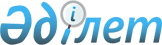 О внесении изменений и дополнений в решение от 03 апреля 2015 года № 199 "О предоставлении мер социальной поддержки специалистам в области здравоохранения, образования, социального обеспечения, культуры, спорта и агропромышленного комплекса, прибывшим для работы и проживания в сельские населенные пункты Алгинского района в 2015 году"
					
			Утративший силу
			
			
		
					Решение маслихата Алгинского района Актюбинской области от 11 сентября 2015 года № 226. Зарегистрировано Департаментом юстиции Актюбинской области 02 октября 2015 года № 4529. Утратило силу решением маслихата Алгинского района Актюбинской области от 23 декабря 2015 года № 252      Сноска. Утратило силу решением маслихата Алгинского района Актюбинской области от 23.12.2015 № 252 (вступает в силу с 01.01.2016).

      В соответствии со статьей 6 Закона Республики Казахстан от 23 января 2001 года "О местном государственном управлении и самоуправлении в Республике Казахстан" Алгинский районный маслихат РЕШИЛ:

      1. Внести в решение районного маслихата от 3 апреля 2015 года № 199 "О предоставлении мер социальной поддержки специалистам в области здравоохранения, образования, социального обеспечения, культуры, спорта и агропромышленного комплекса, прибывшим для работы и проживания в сельские населенные пункты Алгинского района в 2015 году" (зарегистрированное в Реестре государственной регистрации нормативных правовых актов № 4306, опубликованное 21 апреля 2015 года в районной газете "Жұлдыз-Звезда") следующие изменения и дополнения:

      заголовок указанного решения изложить в следующей новой редакции:

      "О предоставлении мер социальной поддержки специалистам в области здравоохранения, образования, социального обеспечения, культуры, спорта и агропромышленного комплекса, прибывшим для работы и проживания в сельские населенные пункты Алгинского района на 2015 год";

      в преамбуле слова "подпунктом 4) пункта 3 статьи 7" исключить и после слов "и сельских территорий," дополнить словами "постановлением Правительства Республики Казахстан от 18 февраля 2009 года №183 "Об определении размеров представления мер социальной поддержки специалистам в области здравоохранения, образования, социального обеспечения, культуры, спорта и агропромышленного комплекса, прибывшим для работы и проживания в сельские населенные пункты";

      абзац первый пункта 1 изложить в следующей новой редакции:

      "1. Предоставить специалистам в области здравоохранения, образования, социального обеспечения, культуры, спорта и агропромышленного комплекса, прибывшим для работы и проживания в сельские населенные пункты Алгинского района следующие меры социальной поддержки на 2015 год:"

      2. Настоящее решение вводится в действие по истечении десяти календарных дней после дня его первого официального опубликования.


					© 2012. РГП на ПХВ «Институт законодательства и правовой информации Республики Казахстан» Министерства юстиции Республики Казахстан
				
      Председатель сессии районного маслихата 

Б. Есембаев

      Секретарь районного маслихата 

А. Кайрушев
